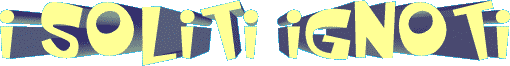 MODULO ISCRIZIONE ASPETTANDO LA BEFANA 2020
Il firmatario della presente dichiara altresì:
a) di aver acquisito dai genitori/tutori il consenso per la partecipazione dei minori in veste di atleti al torneo aspettando la Befanab) di conoscere e rispettare il regolamento generale; 						c) di sollevare e liberare il comitato organizzatore, l’amministrazione comunale dell’evento, di tutti i presenti e futuri reclami/responsabilità di ogni tipo derivanti dalla partecipazione all’evento; 						d) di concedere l'autorizzazione a tutti gli enti sopra elencati ad utilizzare fotografie, nastri, video, immagini, per qualsiasi legittimo utilizzo senza remunerazione; 						e) I dati forniti saranno trattati nel rispetto del Reg. UE 2016/679 sulla tutela dei dati personali.
Compilare e inviare questo modulo significa sottoscrivere al trattamento dei dati personali secondo le modalità e nei limiti di cui all’informativa citata.						
DATA 					FIRMA PRESIDENTETOTALE SQUADRE =   TOTALI ATLETI        =   TOTALI ADULTI       =   
NOME SQUADRA   :     ______________________________
NOME SQUADRA   :     ______________________________    
NOME SQUADRA   :     ______________________________NOME SQUADRA   :     ______________________________
Io Sottoscritto (Cognome Nome)                                         _______________________________________________
in qualità di Presidente della Società /Gruppo sportivo  _______________________________________________
dichiaro che gli atleti inseriti nelle squadri sottostanti parteciperanno alla Manifestazione Aspettando la Befana
sotto la guida del responsabile (cognome e nome)         _______________________________________________
Cellulare ______________________________  Email    _______________________________________________
e che gli atleti/e inseriti/e di cui sotto sono in possesso di idoneo certificato medico sportivo in corso di validità per la durata dell'evento.
Nome CognomeAnno NascitaCategoria Nome CognomeAnno NascitaCategoria Nome CognomeAnno NascitaCategoria Nome CognomeAnno NascitaCategoria 